DATOS DEL ALUMNO Y CARRERAIndique la fecha en la que dejó de asistir a clases el alumno (esta fecha será considerada para determinar los adeudos pendientes): DATOS DE LA BAJASeleccione de la lista desplegable la causa principalAdjuntar las evidencias del seguimiento que se le dio al alumno previo a la emisión de la baja (esta información será para uso de la Dirección de la Carrera).FIRMASCONSIDERACIONES:La Dirección de Carrera podrá firmar por ausencia del TutorSolo las solicitudes de baja que se entreguen de manera impresa contarán con la firma de Servicios EscolaresEl Departamento de Servicios Escolares determinará de acuerdo al reglamento de alumnos si la baja es temporal o definitiva. Solo cuando la Dirección de Carrera considere que la baja es definitiva deberá indicarlo en el oficio o memorándum de entrega a Servicios Escolares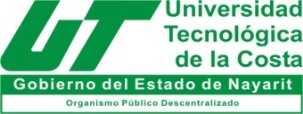 SOLICITUD DE BAJA DE ALUMNOSistema de Gestión de la CalidadFecha de emisión: 23/02/2021SOLICITUD DE BAJA DE ALUMNOSistema de Gestión de la CalidadRev. 04NombreCarreraMatrículaSi la solicitud es llenada a mano, indique la fecha aquíSi la solicitud es llenada a mano o la causa no se encuentra en el listado, indíquela aquí:TUTOR DEL GRUPO
(Nombre y firma) DIRECCCIÓN DE CARRERA
(Nombre y firma)ALUMNO
(Nombre y firma)SERVICIOS ESCOLARES
(Nombre y firma)